APPLICATION FORM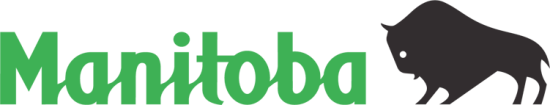 This document is available in alternate formats upon request.You are not required to submit a cover letter, but please ensure you submit an updated resume, along with this completed form.The selection board will rely only on information provided in this form to determine whether a candidate will be invited for further assessment.PART 1: APPLICANT INFORMATION(REQUIRED)I am currently employed with the Manitoba Government in a term, regular or departmental position. PART 2: SCREENING CRITERIAFor each screening criteria please describe how you meet the criteria using significant examples from your experience. Experience can include work, volunteer and/or educational experience.  Additional criteria may be reviewed at a later stage with candidates selected for further assessment.  PART 3: EMPLOYMENT EQUITY DECLARATION(VOLUNTARY)The Manitoba government recognizes the importance of building an exemplary civil service that is inclusive and reflective of the population it serves. We encourage applicants to voluntarily self-declare if they are from any of the following employment equity groups: women, Indigenous people, visible minorities, and persons with disabilities.Click here for more information on the Employment Equity Policy.Please check the boxes that apply to you. Note that you may declare in one or more of the employment equity groups.  WOMEN  INDIGENOUS PEOPLE  PERSONS WITH DISABILITIES  VISIBLE MINORITIESPART 4: VETERANS’ PREFERENCE DECLARATION(VOLUNTARY)Veteran status is a consideration in all competitions where it is deemed to be in the public interest.  Completion of this veterans’ preference declaration is voluntary.Click here for more information on the Veterans’ Preference Policy. I wish to declare Veteran statusPART 5: APPLICATION DECLARATION(REQUIRED)Date:      We thank all who apply and advise that only those selected for further consideration will be contacted.Advertisement #37610Job TitleCOVID – Data Entry ClerkDepartment(s)Health and Seniors Care, Cadham Provincial LaboratoryLocation(s)750 William AvenueFirst Name:     First Name:     Family (last) Name:     Family (last) Name:     Phone Number:     Phone Number:     Email:     Email:     Address:     Address:     City:      City:      Province:     Country:     Country:     Postal Code:     Screening criteriaDescribe how you meet each screening criterion, using specific examples as appropriate.Limit your response to 3 or 4 Sentences per Criterion or use Bullets points **should not exceed 200 words per criterionIndustry, Company, Organization, School, Government Dept where you performed this task, gained this experience or completed your educationExperience in data entry, including the ability to enter information with a high degree of accuracy and speed. (Describe your data entry experience, including the types of data you have entered and where you have performed this work).Knowledge and understanding of medical terminology.(Describe where you have gained any knowledge related to medical terminology, this may include knowledge gained through education, work related experience or volunteer work). Well rounded experience using a Laboratory Information System, preferably Labware or an equivalent laboratory or health related information management software system.(Describe any experience you have using a Laboratory Information System (LIS), or health related information management system including the system you have experience using and where you have used the system).By indicating “yes” in the adjacent box, I certify that the information provided on this application is accurate and complete to the best of my knowledge as of the date indicated below.  I understand that falsified or misleading statements and omissions will result in rejection of this application and, if employed, may be cause for termination. (yes/no)